Договор аренды автомобиля № _____г. Владимир                                                                                        «__» __________  2021 годаООО «СЕЛЕКТ», именуемое в дальнейшем «Арендодатель», в лице руководителя отдела______________________________________, действующего на основании доверенности от 25.12.2020г., с одной стороны, и ______________________________________, именуемые в дальнейшем «Арендатор», действующий от собственного имени и в собственных интересах, с другой стороны, а вместе именуемые «Стороны», заключили настоящий Договор о нижеследующем: Предмет договораСогласно настоящему договору Арендодатель предоставляет во временное пользование за плату Арендатору автомобиль (именуемый в дальнейшем – «Автомобиль»): а. Арендатор обязуется вернуть Автомобиль по окончании срока пользования в том состоянии, в каком он его получил с учетом нормального износа и уплатить плату за пользование Автомобилем в порядке и на условиях настоящего договора.Для целей возмещения ущерба в связи с повреждением, гибелью, утратой автомобиля, стоимость Залога устанавливается соглашением сторон в размере _0 000 (________ тысяч) рублей. Подписанием настоящего договора Арендатор гарантирует, что имеет разрешение на право управления Автомобилем, не имеет медицинских противопоказаний к управлению Автомобилем.Период пользования Автомобилем устанавливается с __ часов __ мин __ ______ 2021 г., по __ часов __ мин __ ________ 2021 г., (_ суток)Суточный лимит пробега Автомобиля устанавливается в 300 км. Арендодатель имеет возможность контролировать перемещение Автомобиля посредством системы GPSТелефон Арендодателя: 7(4922)522-777, 7(4922)77-15-05Телефон Арендатора: _________________Страхование Автомобиля. Действия Арендатора при повреждении, гибели, хищении АвтомобиляАвтомобиль застрахован на условиях обязательного страхования гражданской ответственности владельцев транспортных средств, а также условиях добровольного страхования от риска утраты (гибели), недостачи или повреждения (КАСКО). Или Арендатор поставлен в известность об отсутствии договора страхования Автомобиля от риска утраты (гибели), недостачи или повреждения (КАСКО).В случае повреждения автомобиля в ДТП Арендатор обязуется: немедленно вызвать на место ДТП представителей ГИБДД и одновременно сообщить о случившемся Арендодателю по телефонам, указанным в настоящем Договоре; зафиксировать данные другого участника (участников) ДТП (ФИО, адрес и телефон участника ДТП; марка, регистрационный номер, цвет автомобиля); записать данные свидетелей ДТП; на месте ДТП получить составленный сотрудником ГИБДД протокол (постановление, определение) с подробным перечнем повреждений Автомобиля, при этом внимательно контролировать полноту и достоверность сведений, содержащихся в данных документах; на месте ДТП получить справку о ДТП по установленной форме; по приезду представителя Арендодателя передать ему документы на Автомобиль, а также документы, составленные сотрудником ГИБДД. В случае повреждения Автомобиля не в результате ДТП Арендатор обязуется:немедленно сообщить в органы внутренних и дать в ОВД подробный перечень повреждённого имущества;сообщить о случившемся Арендодателю;в течение 24 часов с момента происшествия предоставить Арендодателю Автомобиль для осмотра.В случае утраты Автомобиля при любых обстоятельствах Арендатор обязуется:немедленно заявить в органы внутренних дел и получить уведомление с датой и номером, подтверждающее регистрацию данного происшествия в Журнале учета информации ОВД либо в Книге учета записей сообщений и заявлений о преступлении; немедленно известить о случившемся Арендодателя и предоставить ему выданный ОВД документ, подтверждающий регистрацию данного происшествия; немедленно предоставить Арендодателю свидетельство о регистрации транспортного средства и комплект ключей от автомобиля. Арендатор возмещает полный ущерб Арендодателю, в следующих случаях, но не ограничиваясь: в момент аварии Арендатор, его представитель, указанный в настоящем Договоре либо иное лицо, которому Арендатор неправомерно передал управление автомобилем, находилось в состоянии алкогольного, наркотического, седуктивного, токсического или иного опьянения, под воздействием лекарственных препаратов, ухудшающих реакцию и внимание; авария произошла по причине нарушения правил пожарной безопасности (перевозка и хранение огнеопасных веществ); управление автомобилем осуществлялось лицом, не имеющим удостоверения на право управления средствами транспорта данной категории; в случае кражи автомобиля вместе с оставленным в нем свидетельством о регистрации ТС, а также ключами, брелками сигнализации и иными ключами от противоугонных устройств; в случае передачи Арендатором управления Автомобилем третьим лицам; авария произошла по вине Арендатора, при несоблюдении ПДД, а также по неосторожности; в случае повреждения (замены) элементов подвески, а также технических узлов и агрегатов трансмиссии. повреждение салона, вследствие небрежного обращения (порез, прожог и т.д.), а также в иных случаях, предусмотренных действующим законодательством РФ.Комплектующие автомобиля, перечисленные в Акте приема-передачи Автомобиля, не застрахованы. Арендатор несет полную материальную ответственность в случае отсутствия, повреждения либо иных замечаний к комплектующим Автомобиля. Арендатор несет риск случайной гибели и повреждения комплектующих. Использование АвтомобиляФакт приема автомобиля Арендатором и его возврата Арендодателю, техническое состояние Автомобиля, отражаются в подписанном Сторонами Акте приема-передачи, который является неотъемлемой частью настоящего Договора. Все претензии по техническому состоянию принимаемого в аренду Автомобиля рассматриваются до момента подписания Акта приема передачи. Арендатор лично осуществляет управление Автомобилем и несет все расходы, связанные с эксплуатацией Автомобиля, в том числе по оплате горюче-смазочных материалов, парковки, стоянки, штрафов за нарушение ПДД , проезде платных участков дорог и  др.Арендатор обязан осуществлять право пользования и владения Автомобилем, проявляя необходимую осмотрительность, осторожность и аккуратность. Арендатор обязан проводить регулярную тщательную проверку автомобиля на предмет внешних повреждений, а также ежедневно проверять уровень охлаждающей жидкости, масла в двигателе, тормозной жидкости. При обнаружении повреждений незамедлительно (не позднее 1-го часа с момента обнаружения) уведомить об этом Арендодателя письменно или по телефону вг. Владимире (4922) 43-12-63, 7(4922)522-777.В случае несоответствия уровня жидкостей допустимой для эксплуатации автомобиля норме прекратить эксплуатацию автомобиля и немедленно (не позже чем через 12 часов с момента обнаружения) известить об этом Арендодателя.Арендатор не вправе производить разборку и ремонт Автомобиля, а также не вправе производить никакого вмешательства в конструкцию Автомобиля и устанавливать на него дополнительное оборудование, устанавливать или снимать любые детали, аксессуары, наносить на него какие-либо надписи, рисунки и т.п. без предварительного письменного согласия Арендодателя. Запрещается оставлять в Автомобиле свидетельство о регистрации транспортного средства, ключи, брелок сигнализации и иные ключи от противоугонных устройств. Запрещается перевозить негабаритный багаж. Арендатор обязуется не использовать Автомобиль для буксировки транспортных средств, для езды с прицепом или по бездорожью, а также для обучения вождению, использование в качестве такси. Арендатор обязуется не допускать буксирования Автомобиля. При наложении на Арендатора штрафа за нарушения ПДД, Арендатор обязуется оплатить штраф в полном объёме в кассе Арендодателя, а также предоставить копию протокола о наложении штрафа. Арендатор обязуется оплатить извещения о наложении штрафов за нарушения ПДД (согласно камер слежения) в период управления Арендатором арендованным автомобилем, полученные Арендодателем позже. Арендатор обязуется вернуть Автомобиль в срок, в комплектации и в состоянии, указанном в Акте приемки-передачи с учетом нормального износа, в чистом виде после проведения комплексной мойки. В случае возврата Автомобиля в грязном виде, т.е. когда визуально предоставляется затруднительным удостовериться в сохранности кузова, узлов, агрегатов, Арендатор несет ответственность за повреждения, обнаруженные Арендодателем впоследствии (в течение 3-х суток).Арендатор обязан обеспечить сохранность Автомобиля с момента его получения и до момента его возврата Арендодателю. Арендатор получает в пользование автомобиль С ПОЛНЫМ БАКОМ И ЧИСТЫЙ и обязуется вернуть Автомобиль, помытым на автомойке (кузов + салон), либо оплатить мойку Автомобиля в размере 700 рублей. ТРЕБУЕМЫЙ БЕНЗИН – АИ-95. Арендодатель рекомендует заправлять автомобиль на крупных сетевых заправочных станциях, где качество топлива соответствует национальным стандартам и может быть подтверждено документально. При намерении Арендатора продлить срок аренды Автомобиля по соглашению Сторон действие настоящего Договора может быть пролонгировано путем заключения Сторонами дополнительного Соглашения. Арендодатель вправе отказать Арендатору в продлении срока аренды Автомобиля, если такая возможность отсутствует. Арендодатель обязуется на период ремонта Автомобиля заменить его на аналогичный автомобиль или иной другой, имеющийся в наличии у Арендодателя.Права и обязанности СторонПрава и обязанности Арендатора.Арендатор обязуется:Использовать Автомобиль исключительно в целях, для которых он предназначен в строго соблюдении руководства по эксплуатации.Не переуступать свои права и обязанности по настоящему договору другому лицу, сдавать Автомобиль в субаренду, предоставлять в безвозмездное пользование; не передавать арендные права в залог, вносить их в качестве имущественного вклада в хозяйственные товарищества и общества; не заключать с третьими лицами договоры перевозки, в ходе которых используется Автомобиль.Не использовать Автомобиль:для коммерческой перевозки пассажиров и грузов (такси);для буксировки транспортных средств или езды с прицепом, автогонок и езды вне дорог общего пользования;для участия в спортивных соревнованиях;для обучения вождению;в состоянии опьянения (алкогольного, наркотического или иного), под воздействием лекарственных препаратов, ухудшающих реакцию и внимание, в болезненном или утомленном состоянии, ставящем под угрозу безопасность движения.Обеспечить сохранность Автомобиля с момента его принятия и до момента возврата Арендодателю.В случае повреждения, похищения (угона), утраты Автомобиля незамедлительно доступными средствами сообщить Арендодателю о происшедшем, принять все меры для защиты интересов Арендодателя, перед подписанием составленных о случившемся документов убедиться в их полноте и правильности, при наличии замечаний отразить их.Покидая Автомобиль на любое время в обязательном порядке забирать с собой оригинальный ключ от Автомобиля, пульт дистанционного управления сигнализацией (при наличии), свидетельство о регистрации транспортного средства.Возвратить Автомобиль Арендодателю в установленный договором срок в технически исправном состоянии и комплектности в месте расположения Арендодателя по адресу: г. Владимир, ул. Лакина, д. 1а. Ставить Автомобиль на охраняемую стоянку в период с 23.00 часов до 06.00 часов по местному времени. Устанавливать противоугонные средства защиты в режим охраны во время отсутствия в салоне Автомобиля.По первому требованию представителя Арендодателя сообщать о местонахождении и состоянии Автомобиля. Права и обязанности Арендодателя.Арендодатель обязуется:В случае технической неисправности Автомобиля по вине производителя, проявившейся в процессе его использования и влекущей невозможность его эксплуатации, заменить Автомобиль на иной, имеющийся в наличии.В случае превышения срока возврата Автомобиля более чем на 2 часа Арендодатель вправе обратиться в органы полиции с целью розыска Автомобиля и Арендатора.В случае превышения срока передачи Автомобиля на срок более одних суток Арендодатель вправе осуществить изъятие Автомобиля по месту его фактического нахождения, при этом присутствие Арендатора не обязательно. Оплата услуг эвакуатора возлагается на Арендатора.Арендная плата и порядок расчётовРазмер арендной платы за сутки составляет ______ (________________________) рублей.Оплата по настоящему Договору производится в российских рублях. Тариф, указанный в пункте 5.1 действителен в течение срока действия настоящего Договора. В случае изменения сроков аренды, указанных в п.1.4 настоящего договора, Арендодатель оставляет за собой право в одностороннем порядке изменить размер арендной платы. В случае продления сроков аренды по настоящему договору, Арендатор оплачивает услуги Арендодателю в размере ___________ (______________________________) рублей за каждые продленные сутки согласно размеру арендной платы, указанной в пункте 5.1.Арендная плата уплачивается путём 100% предоплаты в сумме _____________ (__________________________________) рублей.Время, указанное в п. 1.4 настоящего договора, является расчетным. В случае предполагаемого возврата Автомобиля с превышением данного времени более чем на 1 (один) час Арендатор обязан известить заранее Арендодателя о предстоящем превышении срока аренды по телефонам, указанным в настоящем договоре. В случае превышения срока возврата более чем на 2 (два) часа арендная плата берется за половину суток, а при превышении на 3(три) часа арендная плата берется за полные последующие сутки. Если Арендатор не уведомит предварительно Арендодателя о предстоящем превышении, то арендная плата за каждый последующий час составляет 2000 (две тысячи) рублей. При превышении лимита суточного пробега взимается дополнительная плата из расчета 10 руб. за 1 километр перепробега. В случае возврата Автомобиля до истечения срока аренды, указанного в п.1.4 настоящего договора, Арендодатель по своему усмотрению может вернуть Арендатору сумму за неиспользованное время из расчета 50% (пятьдесят процентов) от размера суточной арендной платы, указанной в п.5.1, за каждые неиспользованные Арендатором сутки аренды. По окончании срока аренды и полному исполнению финансовых обязательств Сторон Арендатору возвращается залоговая сумма в течении 5 (пять) рабочих дней, за исключением случаев нарушения Арендатором обязательств по настоящему Договору. При окончательном расчете по настоящему договору Арендатор обязан также оплатить убытки, не возмещаемые за счет страховых сумм. В случае задержки возмещения ущерба, либо задержки оплаты аренды, Арендатор уплачивает пеню в размере 1% от стоимости ущерба, либо 1% от суммы задолженности арендной платы за каждый день просрочки платежа. Ответственность.В случае не возврата Арендатором арендованного Автомобиля в установленные настоящим Договором сроки и не продлении (пролонгации) настоящего Договора, в отношении Арендатора наступает ответственность, предусмотренная Уголовным кодексом Российской Федерации. Данное деяние квалифицируется как неправомерное завладение автомобилем без цели хищения, либо как хищение автомобиля. Ответственность за вред, причиненный третьим лицам арендованным Автомобилем, его механизмами, устройствами, оборудованием, несет Арендатор в соответствии с правилами, предусмотренными главой 59 ГК РФ. В случае нарушения Арендатором обязательств, предусмотренных условиями настоящего Договора, Арендодатель вправе в одностороннем порядке компенсировать ущерб из суммы залогового депозита, указанной в п.1.2 настоящего Договора. В этом случае согласие Арендатора на компенсацию не требуется. Если же сумма причиненного ущерба больше, чем сумма страхового депозита, то Арендатор полностью выплачивает недостающую сумму для полного возмещения, причиненного ущерба.В случае совершения Арендатором преступления, (в том числе и в составе группы лиц, группы лиц по предварительному сговору) в котором орудием, средством или предметом преступления будет арендованное транспортное средство, Арендатор возмещает Арендодателю причиненный данными противоправными действиями ущерб в полном объеме. 6.5.  Если ущерб нанесен вследствие ненадлежащей эксплуатации Автомобиля, Арендатор возмещает стоимость ремонта, а также возмещает упущенную выгоду Арендодателя равную количеству дней вынужденного простоя Автомобиля на период ремонта по действующим на момент причинения ущерба тарифам Арендодателя. Заключительные положенияНастоящий Договор вступает в силу с момента его подписания Сторонами и действует до полного исполнения Сторонами всех обязательств по настоящему Договору. В случае нарушения Арендатором любого из положений настоящего Договора, Арендодатель вправе по своему усмотрению в одностороннем порядке без какого-либо предварительного уведомления принять следующие меры реагирования: • расторгнуть настоящий Договор с возможным последующим немедленным изъятием Автомобиля независимо от его местонахождения. В этом случае Арендодатель не несет ответственность за пропажу или ущерб, причиненный вещам или материалам, находившимся в автомобиле в момент изъятия;• произвести удержание залогового депозита полностью или в определенной части. В целях обеспечения безопасности пассажиров и транспортного средства Автомобиль оснащен GPS навигацией. Все споры и разногласия, которые могут возникнуть из настоящего Договора или в связи с ним, будут, по возможности, решаться путем переговоров между сторонами. В случае, если стороны не придут к соглашению во внесудебном порядке, дело подлежит рассмотрению в суде по месту нахождения Арендодателя. Ставя свою подпись на двух экземплярах Договора аренды транспортного средства, Арендатор тем самым подтверждает, что он изучил каждое положение настоящего Договора, каждое Приложение к данному договору, и согласен со всеми положениями Договора и обязательствами, вытекающими из настоящего Договора аренды. Настоящий Договор составлен в двух подлинных экземплярах на 3 (трех) листах каждый, по одному экземпляру для каждой из сторон, имеющих одинаковую юридическую силу. Каждая страница договора подписана Арендатором и Арендодателем. Во всем ином, не урегулированном настоящим Договором, будут применяться положения законодательства РФ. Арендатор дает свое согласие на обработку его персональных данных в целях заключения и исполнения настоящего Договора. Адреса, реквизиты и подписи Сторон:АКТ № _____приема-передачи транспортного средстваг. Владимир                                                                                                        «__» _________ 2021 годаООО «СЕЛЕКТ», именуемое в дальнейшем «Арендодатель», в лице руководителя отдела Бобкова Игоря Владимировича, действующего на основании доверенности от 25.12.2020 г., с одной стороны, и _____________________________, именуемый в дальнейшем «Арендатор», действующий от собственного имени и в собственных интересах, с другой стороны, составили и подписали настоящий Акт о передаче Арендатору по договору № ___ от «__» ______ 2021 года транспортного средства о нижеследующем:Арендодатель передает, а Арендатор принимает легковой автомобиль:Регистрационный знак		__________________________________Идентификационный номер	__________________________________Марка, модель			__________________________________Цвет				__________________________________                  Пробег на начало аренды		_____________	на конец аренды ____________Уровень топлива			_____________ л.	на конец аренды ____________ л.Автомобиль предоставляется Арендатору на срок с ______ часов ______ мин __ _____ 2021 года, по ______ часов ______ мин ___ _____ 2021 года, (__ суток)Осмотр автомобиля произведён:□ Видимых повреждений не обнаружено      □ Имеются повреждения, указанные в примечанииНаружные повреждения                                              Примечание______________________________________________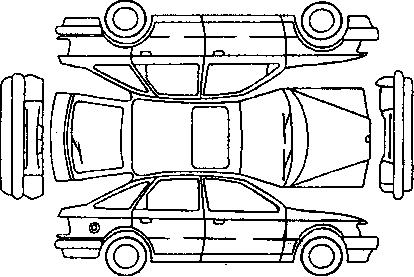 ______________________________________________ ______________________________________________ ______________________________________________ Арендодателем переданы, а Арендатором приняты следующие документы к автомобилю:- свидетельство о регистрации  ____________________- полис ОСАГО- копия правил страхования КАСКО- брелок/ключПередаваемые комплектующие: аптечка, аварийный знак, огнетушитель, запасное колесо, инструмент для замены колес. По окончании указанного в п. 2 срока Арендатор обязуется вернуть Арендодателю указанное транспортное средство в технически исправном состоянии.Настоящий Акт составлен в 2 (двух) экземплярах по одному для каждой из сторон. Арендодатель перед началом эксплуатации Автомобиля проинформировал Арендатора о правилах пользования Автомобилем, а также правилах пользования охранной системой Автомобиля. Арендодатель:					Арендатор:Передал ____________ /______________/		Принял______________/______________/Принял ____________ /______________/		     Передал _______________/______________/Идентификационный номер (VIN)         Марка, модель ТС                                  Наименование (тип ТС)Категория ТС (А, В, С, D, прицеп)Год изготовления ТСКузов (кабина, прицеп) №Цвет кузова (кабины, прицепа)Мощность двигателя, л.с. (кВт)Рабочий объем двигателя, куб. смТип двигателяПТС №Дата выдачи паспортаГосударственный регистрационный знакАРЕНДОДАТЕЛЬ ООО «СЕЛЕКТ»600014, Владимирская обл., Владимир г, Лакина ул., дом 1 А, этаж 2, помещение 1тел.: 8(4922)430057ИНН 3328013214 КПП 332801001 БИК 044525787 р/с 40702810202200002664  в ФИЛИАЛ ПАО"БАНК УРАЛСИБ" г. Москва к/с 30101810100000000787 ОКПО 02074557 АРЕНДАТОР ______________________________________Паспорт: _____________________________Выдан: _______________________________ ________________________________________Дата выдачи: Фактический адрес проживания: ________________________________________________________________________________________Водительское удостоверение:Телефон: СОГЛАСЕН НА ОБРАБОТКУПЕРСОНАЛЬНЫХ ДАННЫХ _____________ /_______________/_____________ /_______________/